ЧЕРКАСЬКА ОБЛАСНА РАДАГОЛОВАР О З П О Р Я Д Ж Е Н Н Я17.10.2019                                                                                             № 445-рПро звільнення виконуючогообов’язки начальникаЦИГАНКОВА В.А.Відповідно до статті 56 Закону України "Про місцеве самоврядування
в Україні", підпункту 3 пункту 3 рішення обласної ради від 16.12.2016
№ 10-18/VIІ "Про управління суб’єктами та об’єктами спільної власності територіальних громад сіл, селищ, міст Черкаської області" (із змінами), враховуючи розпорядження обласної ради від 01.08.2019 № 337-р
"Про призначення ЦИГАНКОВА В.А. виконуючим обов’язки начальника", рішення обласної ради від 11.10.2019 № 32-7/VIІ "Про призначення ЦИГАНКОВА В.А. на посаду начальника комунальної водолазно-рятувальної служби Черкаської обласної ради":1. ЗВІЛЬНИТИ виконуючого обов’язки начальника комунальної водолазно-рятувальної служби Черкаської обласної ради ЦИГАНКОВА Володимира Анатолійовича, 17 жовтня 2019 року, у зв’язку з призначенням його на посаду начальника у встановленому порядку, пункт 2 частини першої статті 36 КЗпП України.2. Контроль за виконанням розпорядження покласти на управління майном виконавчого апарату обласної ради.Перший заступник голови						В. ТАРАСЕНКО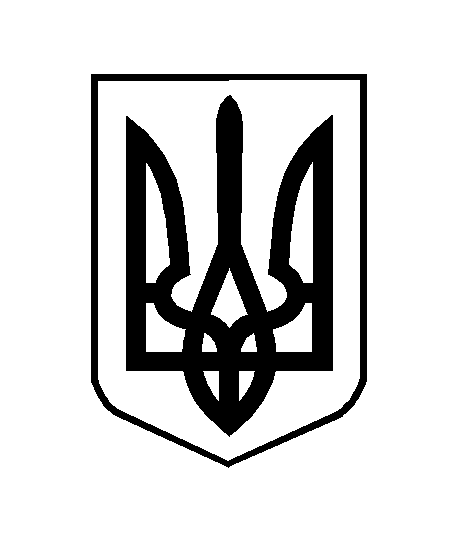 